© Hawlfraint y Goron (cyf: LR/HO) 11/21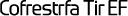 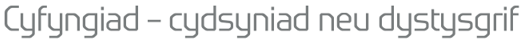 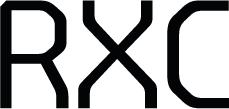 PWYSIG – DARLLENWCHRhaid i Ffurflen RXC gyd-fynd â neu ymwneud â chais a gyflwynir o dan Ffurflen AP1.Gallwch ddefnyddio’r ffurflen ym mhob sefyllfa lle mae cyfyngiad ar y gofrestr yn gofyn i gydsyniad neu dystysgrif gael eu darparu – mae hyn yn cynnwys tystysgrif i gydymffurfio â chyfyngiad Ffurf LL.I gael arweiniad ar sut i ddefnyddio’r ffurflen mewn perthynas â chyfyngiadau Ffurf LL, cyfeiriwch at Gyfarwyddyd Ymarfer 19.Ni allwch ddefnyddio un ffurflen RXC i ddarparu cydsyniadau neu dystysgrifau mewn perthynas â theitlau lluosog.Dylai unrhyw rannau o’r ffurflen nad ydynt yn cael eu teipio gael eu llenwi mewn inc du ac mewn priflythrennau.Os bydd angen mwy o le arnoch na’r hyn sydd ar gael mewn panel, ac mae’ch meddalwedd yn caniatáu hynny, gallwch ehangu unrhyw banel yn y ffurflen. Fel arall defnyddiwch ddalen barhau CS a’i hatodi i’r ffurflen hon.Ni all Cofrestrfa Tir EF roi cyngor cyfreithiol ond mae canllawiau ar geisiadau i Gofrestrfa Tir EF (gan gynnwys ein cyfarwyddiadau ymarfer i drawsgludwyr) ar gael o www.gov.uk/land-registry. Gallai fod yn ddefnyddiol i gyfeirio at Gyfarwyddyd Ymarfer 19 sy’n ymwneud â chydymffurfio â chyfyngiadau.I gael gwybodaeth am sut mae Cofrestrfa Tir EF yn prosesu eich gwybodaeth bersonol, gweler ein Siarter Gwybodaeth Bersonol.PWYSIG – DARLLENWCHRhaid i Ffurflen RXC gyd-fynd â neu ymwneud â chais a gyflwynir o dan Ffurflen AP1.Gallwch ddefnyddio’r ffurflen ym mhob sefyllfa lle mae cyfyngiad ar y gofrestr yn gofyn i gydsyniad neu dystysgrif gael eu darparu – mae hyn yn cynnwys tystysgrif i gydymffurfio â chyfyngiad Ffurf LL.I gael arweiniad ar sut i ddefnyddio’r ffurflen mewn perthynas â chyfyngiadau Ffurf LL, cyfeiriwch at Gyfarwyddyd Ymarfer 19.Ni allwch ddefnyddio un ffurflen RXC i ddarparu cydsyniadau neu dystysgrifau mewn perthynas â theitlau lluosog.Dylai unrhyw rannau o’r ffurflen nad ydynt yn cael eu teipio gael eu llenwi mewn inc du ac mewn priflythrennau.Os bydd angen mwy o le arnoch na’r hyn sydd ar gael mewn panel, ac mae’ch meddalwedd yn caniatáu hynny, gallwch ehangu unrhyw banel yn y ffurflen. Fel arall defnyddiwch ddalen barhau CS a’i hatodi i’r ffurflen hon.Ni all Cofrestrfa Tir EF roi cyngor cyfreithiol ond mae canllawiau ar geisiadau i Gofrestrfa Tir EF (gan gynnwys ein cyfarwyddiadau ymarfer i drawsgludwyr) ar gael o www.gov.uk/land-registry. Gallai fod yn ddefnyddiol i gyfeirio at Gyfarwyddyd Ymarfer 19 sy’n ymwneud â chydymffurfio â chyfyngiadau.I gael gwybodaeth am sut mae Cofrestrfa Tir EF yn prosesu eich gwybodaeth bersonol, gweler ein Siarter Gwybodaeth Bersonol.Rhowch rif teitl Cofrestrfa Tir EF a chyfeiriad yr eiddo yr effeithir arno gan y cyfyngiad. 1Rhif teitl:Eiddo:Fel arfer, bydd pob cyfyngiad yn dechrau gyda dyddiad mewn cromfachau. Dyma’r dyddiad yr ychwanegwyd y cyfyngiad at y gofrestr. Bydd pob cyfyngiad wedi ei rifo hefyd. Rhowch y dyddiad a ddangosir mewn cromfachau, os oes un, a rhif y cofnod.Mae copi swyddogol o’r gofrestr yn cynnwys dyddiad yr argraffiad. Rhowch y dyddiad hwn neu, os ydych yn cyrchu’r gofrestr trwy ‘Register View’ yn My Portal rhowch y dyddiad a gewch fel dyddiad y gofrestr yn dangos y cofnodion sy’n bodoli.2Cafodd y cyfyngiad:ei gofrestru ar				a  (ii)	mae yn rhif cofnod			yn y 	 Gofrestr (Perchenogaeth) B		Gofrestr (Arwystlon) Car		(rhowch ddyddiad argraffiad y gofrestr NEU’R dyddiad a ddangosir yn ‘Register View’).NEU (os nad yw’r cyfyngiad wedi ei gofrestru eto) mae wedi ei gynnwys yn y ddogfen ganlynol a gyflwynwyd i’w chofrestru:Dogfen: Dyddiad:Rhowch ‘X’ yn y blwch(blychau) priodol.Rhaid ichi gwblhau’r panel hwn yn llawn ac yn gywir gyda manylion yr unigolyn(unigolion) sy’n llofnodi panel 4 neu 5.Gweler rheol 217A o Reolau Cofrestru Tir 2003 ar gyfer diffiniad y gair trawsgludwr.Mae unigolyn wedi ei “enwi’n bersonol” pan fydd ei enw ei hunan (yn hytrach nag, er enghraifft, enw ei gyflogwr) yn ymddangos yn y cyfyngiad.Mae “gweithredu ar ran rhywun arall” yn cynnwys trawsgludwr sy’n cynrychioli cyfyngwr, cyflogai neu asiant corfforaeth, atwrnai unigolyn neu gorfforaeth, neu gynrychiolydd personol.Dim ond rhai unigolion all roi cydsyniad neu dystysgrif ar ran corfforaeth – gweler rheol 19B o Reolau Cofrestru Tir 2003.Bydd yn rhaid ichi ddarparu tystiolaeth bellach o’ch awdurdod i ddarparu’r cydsyniad neu’r dystysgrif gyda’r ffurflen hon os nad yw hyn yn glir fel arall.Gall enghreifftiau o dystiolaeth briodol gynnwys atwrneiaeth neu grant profiant.Lle mae Cwmni Hawl i Reoli wedi ei benodi, gweler Cyfarwyddyd Ymarfer 27.Os yw un neu ragor o unigolion yn berchnogion cofrestredig y teitl y cyfeirir ato yn y cyfyngiad, rhowch "Perchennog(Perchnogion) Cofrestredig y teitl..." o dan "Statws".Os yw perchennog cofrestredig y teitl yn gwmni, rhowch fanylion swydd yr unigolyn(unigolion) o fewn y cwmni sy’n rhoi cydsyniad neu dystysgrif o dan "Statws".Os yw cydsyniad neu dystysgrif yn cael ei rhoi gan gyflogai neu asiant cwmni, rhowch gyfeiriad post y cwmni neu’r asiant a chyfeiriad ebost gwaith yr unigolyn sy’n rhoi’r cydsyniad neu’r dystysgrif o dan "Cyfeiriad".3Dewiswch un o’r ddau opsiwn canlynol yn Rhan A:Os ydych wedi eich enwi’n bersonol yn y cyfyngiad, ticiwch y blwch cyntaf yn Rhan A. Nid oes rhaid cwblhau Rhan B.Os disgrifir eich statws yn y cyfyngiad, ond nid ydych wedi eich enwi’n bersonol (er enghraifft mae’r cyfyngiad yn gofyn am gydsyniad neu dystysgrif gan ‘drawsgludwr’ neu ‘berchennog cofrestredig’ teitl penodol heb ei enwi), ticiwch y blwch cyntaf yn rhan A a chwblhau rhan B. Os ydych yn gweithredu ar ran rhywun arall (er enghraifft fel gweithiwr, asiant neu drawsgludwr) ticiwch yr ail flwch yn Rhan A, dewiswch opsiwn priodol, a chwblhewch Ran B.  Rhan A	Rydw i/Rydym ni wedi fy nisgrifio yn y cyfyngiad fel rhywun a all roi cydsyniad neu dystysgrif.NEU	Gallaf gydsynio neu roi’r dystysgrif ofynnol ar ran
				(rhowch fanylion) oherwydd:	Rwy’n drawsgludwr sy’n gweithredu ar ei ran.	Fi yw ei gyflogai / asiant awdurdodedig yn briodol.(dilëwch fel sy’n briodol)	Fi yw ei glerc, ysgrifennydd, neu swyddog parhaol arall.	Rwy’n aelod o’i fwrdd cyfarwyddwyr, cyngor neu gorff llywodraethu.	Rwy’n(os gallwch weithredu ar ei ran am ryw reswm arall, rhowch fanylion llawn yma)Rhan BManylion yr unigolyn(unigolion) sy’n rhoi’r cydsyniad neu’r dystysgrif Enw: Statws: Cyfeiriad:Enw:Statws:Cyfeiriad:Rhaid ichi gwblhau naill ai:panel 4 os yw’r cyfyngiad yn gofyn am gydsyniad; neupanel 5 os yw’r cyfyngiad yn gofyn am dystysgrif.Rhowch fanylion yr holl warediadau y mae’r cydsyniad yn ymwneud â nhw sy’n dod gyda’r cais hwn – er enghraifft, trosglwyddiad, prydles, rhoi neu ollwng hawddfreintiau, arwystl cyfreithiol neu forgais. Efallai yr hoffech nodi dyddiad y gwarediad a’r partïon, er enghraifft “trosglwyddiad dyddiedig [nodwch] a wnaed rhwng [nodwch]]”.Os ydych yn darparu cydsyniad swmp mewn perthynas ag ystad sy’n datblygu, efallai yr hoffech nodi rhifau’r lleiniau penodol y mae’r cydsyniad yn berthnasol iddynt, er enghraifft “Trosglwyddiad lleiniau 1-7 Maes Glas.”Gellir defnyddio dalen barhau CS os yw mwy na dau unigolyn yn darparu’r cydsyniad.4 Rwyf i/Rydym ni yn cydsynio i’r gwarediad(au) canlynol ac i’w cofrestriad: 1.2.3.Llofnod:Enw:Dyddiad:Llofnod:Enw:Dyddiad:Rhowch fanylion yr holl warediadau y mae’r dystysgrif yn ymwneud â nhw sy’n dod gyda’r cais hwn – er enghraifft, trosglwyddiad, prydles, rhoi neu ollwng hawddfreintiau, arwystl cyfreithiol neu forgais. Efallai yr hoffech nodi dyddiad y gwarediad a’r partïon, er enghraifft “trosglwyddiad dyddiedig [nodwch] a wnaed rhwng [nodwch]]”.Os ydych yn darparu tystysgrif swmp mewn perthynas ag ystad sy’n datblygu, efallai yr hoffech nodi rhifau’r lleiniau penodol y mae’r dystysgrif yn berthnasol iddynt, er enghraifft “Trosglwyddiad lleiniau 1-7 Maes Glas.”Dewiswch y math priodol o dystysgrif.Gallwch dystio bod y darpariaethau y cyfeirir atynt mewn cyfyngiad wedi eu cydymffurfio â nhw, neu nad ydynt yn gymwys i’r gwarediad(au) perthnasol, dim ond os yw geiriad y cyfyngiad yn caniatáu i dystysgrif gael ei rhoi ar y telerau hynny.Dewiswch y trydydd opsiwn os yw’r cyfyngiad yn gofyn am dystysgrif mewn telerau eraill.Os yw’r dystysgrif yn cael ei rhoi mewn perthynas â chyfyngiad Ffurf LL, cyfeiriwch at Gyfarwyddyd Ymarfer 19.Gellir defnyddio taflen barhad CS os yw mwy na dau berson yn darparu’r dystysgrif.5Rwyf i/Rydym ni yn tystio mewn perthynas â’r gwarediad(au) canlynol: 1. 2. 3. bod:	y darpariaethau y cyfeirir atynt yn y cyfyngiad wedi cael eu cydymffurfio â nhwNEU – Os caniateir gan delerau’r cyfyngiad	nad yw’r darpariaethau y cyfeirir atynt yn y cyfyngiad yn gymwys i’r gwarediad(au) uchodNEU	arall: (rhowch union eiriad y dystysgrif sy’n ofynnol gan y cyfyngiad)Llofnod:Enw: Dyddiad: Llofnod:Enw:Dyddiad:RHYBUDDOs ydych yn rhoi gwybodaeth mewn modd anonest neu’n gwneud datganiad y gwyddoch ei fod, neu a allai fod yn anwir neu’n gamarweiniol, ac yn bwriadu, trwy wneud hynny, gynnig mantais i chi neu rywun arall, neu achosi colled neu’r risg o golled i rywun arall, gallech fod yn cyflawni’r trosedd o dwyll o dan adran 1 o Ddeddf Twyll 2006, a’r uchafgosb ar gyfer hyn yw carchar o 10 mlynedd neu ddirwy ddiderfyn, neu’r ddau.Os nad ydych yn llenwi’r ffurflen hon gyda’r gofal priodol gall diogelwch o dan Ddeddf Cofrestru Tir 2002 gael ei golli os yw camgymeriad yn cael ei wneud yn y gofrestr o ganlyniad i hyn.O dan adran 66 o Ddeddf Cofrestru Tir 2002 mae’r rhan fwyaf o ddogfennau (gan gynnwys y ffurflen hon) a gedwir gan y cofrestrydd sy’n ymwneud â chais a gyflwynir i’r cofrestrydd neu y cyfeirir ato yn y gofrestr ar gael i’r cyhoedd eu harchwilio a’u copïo. Os ydych yn credu bod dogfen yn cynnwys gwybodaeth niweidiol, gallwch wneud cais i’r rhan honno o’r ddogfen gael ei heithrio trwy ddefnyddio Ffurflen EX1, o dan reol 136 o Reolau Cofrestru Tir 2003.RHYBUDDOs ydych yn rhoi gwybodaeth mewn modd anonest neu’n gwneud datganiad y gwyddoch ei fod, neu a allai fod yn anwir neu’n gamarweiniol, ac yn bwriadu, trwy wneud hynny, gynnig mantais i chi neu rywun arall, neu achosi colled neu’r risg o golled i rywun arall, gallech fod yn cyflawni’r trosedd o dwyll o dan adran 1 o Ddeddf Twyll 2006, a’r uchafgosb ar gyfer hyn yw carchar o 10 mlynedd neu ddirwy ddiderfyn, neu’r ddau.Os nad ydych yn llenwi’r ffurflen hon gyda’r gofal priodol gall diogelwch o dan Ddeddf Cofrestru Tir 2002 gael ei golli os yw camgymeriad yn cael ei wneud yn y gofrestr o ganlyniad i hyn.O dan adran 66 o Ddeddf Cofrestru Tir 2002 mae’r rhan fwyaf o ddogfennau (gan gynnwys y ffurflen hon) a gedwir gan y cofrestrydd sy’n ymwneud â chais a gyflwynir i’r cofrestrydd neu y cyfeirir ato yn y gofrestr ar gael i’r cyhoedd eu harchwilio a’u copïo. Os ydych yn credu bod dogfen yn cynnwys gwybodaeth niweidiol, gallwch wneud cais i’r rhan honno o’r ddogfen gael ei heithrio trwy ddefnyddio Ffurflen EX1, o dan reol 136 o Reolau Cofrestru Tir 2003.RHYBUDDOs ydych yn rhoi gwybodaeth mewn modd anonest neu’n gwneud datganiad y gwyddoch ei fod, neu a allai fod yn anwir neu’n gamarweiniol, ac yn bwriadu, trwy wneud hynny, gynnig mantais i chi neu rywun arall, neu achosi colled neu’r risg o golled i rywun arall, gallech fod yn cyflawni’r trosedd o dwyll o dan adran 1 o Ddeddf Twyll 2006, a’r uchafgosb ar gyfer hyn yw carchar o 10 mlynedd neu ddirwy ddiderfyn, neu’r ddau.Os nad ydych yn llenwi’r ffurflen hon gyda’r gofal priodol gall diogelwch o dan Ddeddf Cofrestru Tir 2002 gael ei golli os yw camgymeriad yn cael ei wneud yn y gofrestr o ganlyniad i hyn.O dan adran 66 o Ddeddf Cofrestru Tir 2002 mae’r rhan fwyaf o ddogfennau (gan gynnwys y ffurflen hon) a gedwir gan y cofrestrydd sy’n ymwneud â chais a gyflwynir i’r cofrestrydd neu y cyfeirir ato yn y gofrestr ar gael i’r cyhoedd eu harchwilio a’u copïo. Os ydych yn credu bod dogfen yn cynnwys gwybodaeth niweidiol, gallwch wneud cais i’r rhan honno o’r ddogfen gael ei heithrio trwy ddefnyddio Ffurflen EX1, o dan reol 136 o Reolau Cofrestru Tir 2003.